INDICAÇÃO Nº 1788/2017Ementa: Efetuar poda de árvore na rua Narciso Bonon no bairro Vila São José. Senhor Presidente:			O Vereador FRANKLIN, solicita que seja encaminhado ao Excelentíssimo Senhor Prefeito Municipal a seguinte indicação:Efetuar poda de árvore na rua Narciso Bonon na altura do número 224, no bairro Vila São José.Justificativa:			Moradores dessa região procuraram este vereador para solicitar providências, pois os galhos estão prejudicando a fiação elétrica.(fotos em anexo)			Valinhos, 06 de julho de 2017.Franklin Duarte de LimaVereador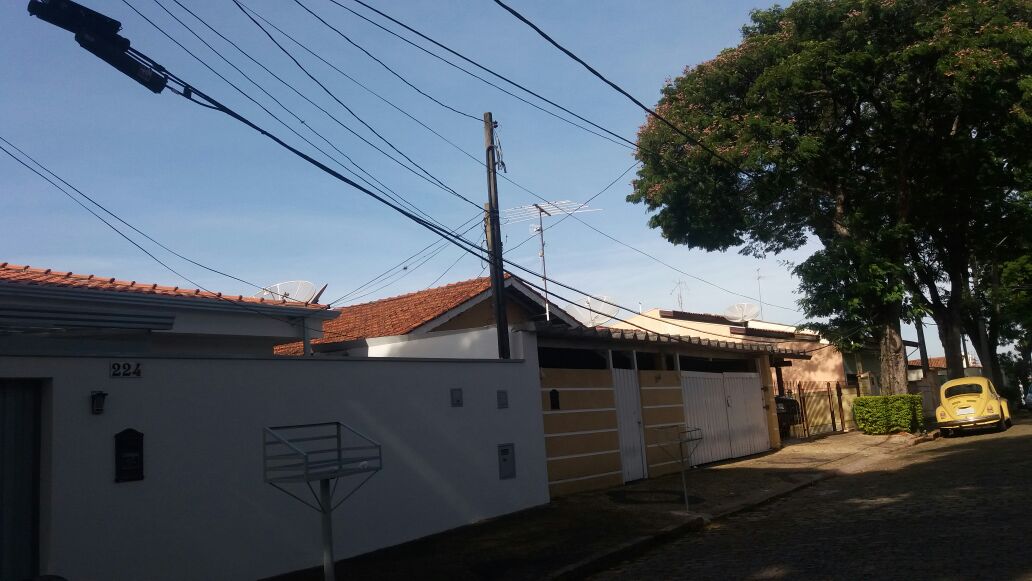 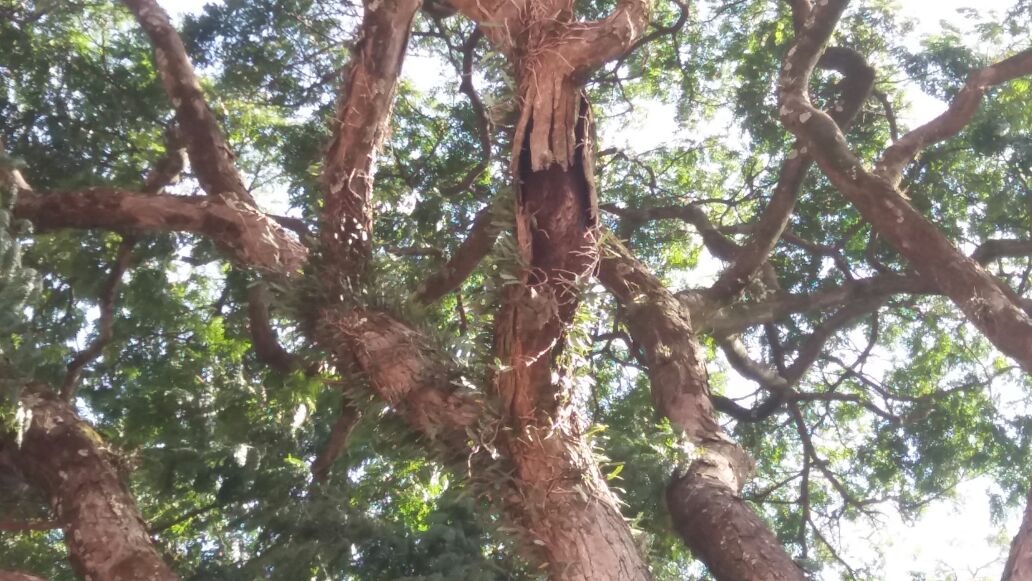 